      嘉義縣水上鄉南靖國民小學附設幼兒園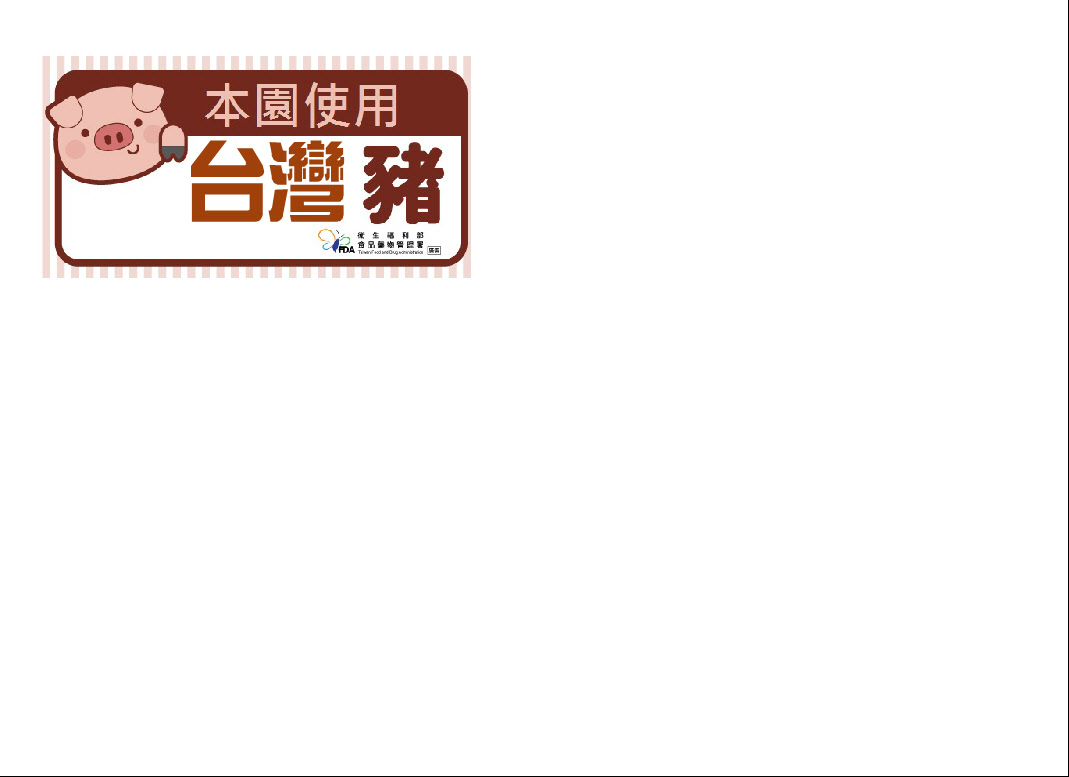       112學年度第一學期第15、16週餐點表  承辦人：                       主任：                       校長：本園一律使用國產豬食材日期星期上午點心午               餐下午點心餐點類檢核表餐點類檢核表餐點類檢核表餐點類檢核表日期星期上午點心午               餐下午點心全榖根莖類豆魚肉蛋類蔬菜類水果類12/4一玉米脆片+鮮奶便當水果(鳳梨、香蕉)12/5二雙色饅頭+豆漿便當水果(蕃茄、芭樂)12/6三豆沙包+鮮奶便當 水果中華豆花12/7四黑糖小饅頭紫米燕麥奶便當 水果雞蛋布丁12/8五奶黃包+豆漿便當水果(橘子、蘋果)12/11一蘿蔔糕+柴魚湯白米飯 麻油鮑菇肉片 蕃茄豆腐 炒小白菜 蘿蔔排骨湯水果12/12二青菜餛飩湯五穀飯 咖哩雞丁 沙茶黃瓜肉片 炒高麗菜 味噌豆腐湯水果12/13三燒賣+鮮乳地瓜鹹粥 炒蚵白菜 香酥薯餅 鮮肉包 水果(柳丁)蘿蔔排骨湯12/14四鍋燒烏龍麵五穀飯 豆豉蒸魚 熱炒四色 豆皮炒油菜 刺瓜魚丸湯 水果(香蕉)綠豆薏仁湯12/15五藍莓吐司+鮮奶白米飯 蜜汁雞丁 雙鮮炒蛋 炒青江菜 珍珠鮮奶茶水果